Communiqué de presse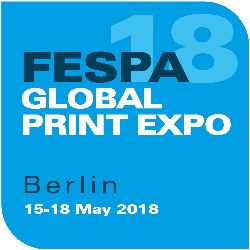 14 mai 2018L’IMPRESSION PREND DE L’ESSOR AU SALON FESPA GLOBAL PRINT EXPO 2018FESPA Global Print Expo 2018 est le plus grand salon européen consacré à la sérigraphie, à la signalétique et à l’impression numérique et textile grand format. Il ouvrira ses portes demain (15 mai 2018) et occupera durant quatre jours dix halls du parc des expositions (Messe) de Berlin, en Allemagne. Des milliers de prestataires de services d’impression et fabricants d’enseignes y sont attendus, à la découverte de ses 700 stands. Bon nombre d’exposants lanceront de nouveaux produits cette semaine. Les visiteurs pourront y apercevoir les dernières innovations en matière d’équipement, de logiciels, d’encres et de supports pour la sérigraphie, la signalétique et l’impression numérique et textile grand format. Ils auront également accès au salon European Sign Expo. Organisé en parallèle de la FESPA depuis six ans et consacré la signalétique non imprimée, il n’a encore jamais revêtu une telle ampleur. Avec ses 117 exposants, il met en avant les derniers outils et solutions de lettrage channel, néon, LED, signalétique dimensionnelle, panneaux éclairés et gravure (traditionnelle ou à l’eau-forte).Tout au long de l’événement, les visiteurs de la FESPA et de European Sign Expo 2018 découvriront une foule de contenus éducatifs, de démonstrations en direct et d’activités interactives éclairant les multiples opportunités susceptibles de contribuer à l’essor de leurs activités.PrinteriorsÀ leur arrivée au parc des expositions de Berlin, les visiteurs traversent Printeriors, une collection inspirante d’applications imprimées de décoration intérieure. Bâtie sur le thème du salon d’aéroport, Printeriors démontre l’utilisation de l’impression afin de transformer les intérieurs grâce à des applications décoratives telles que les revêtements de sol, le papier peint et le textile d’ameublement. Vingt entreprises ont contribué à Printeriors, notamment : Mimaki, OKI, CMYUK, Massivit, Premier Textiles et Veika.Récompenses de la FESPADans l’atrium du Messe Berlin, les visiteurs pourront aussi s’inspirer des projets de signalétique et d’impression sélectionnés pour les FESPA Awards. Les gagnants seront annoncés à l’occasion du dîner de gala de la FESPA, le mercredi 16 mai.Print Make WearL’expérience Print Make Wear (hall 4.1 – étage inférieur), un environnement interactif de production simulant une usine de mode éphémère, sera lancée à la FESPA 2018. Cette nouvelle attraction illustre chaque étape du processus de production d’impression textile numérique et en sérigraphie, de la conception initiale au produit fini. Les visiteurs de Print Make Wear y trouveront des équipements et des supports de 15 exposants, ainsi que des experts en technologies disposés à expliquer chaque étape du processus.Digital Corrugated ExperienceLa FESPA 2018 offrira à ses visiteurs une autre activité inédite, la Digital Corrugated Experience (hall 5.2 – étage supérieur), qui présentera les avantages commerciaux et en production de l’impression numérique pour les emballages en carton ondulé et les applications de PLV. Ciblant à la fois les prestataires de services d’impression et les transformateurs, elle réunira 17 exposants qui présenteront les nouvelles possibilités de revenus créées par l’ajout de l’impression numérique pour emballages à leurs technologies de production existantes.World Wrap MastersAttraction de prédilection particulièrement animée, la compétition d’habillage de véhicule World Wrap Masters (hall 6.2 – étage supérieur) aura lieu durant les quatre jours. Elle débutera par la European Series (15 et 16 mai) et sera suivie par la finale (17 et 18 mai), durant laquelle les visiteurs verront s’affronter les meilleurs installateurs du monde entier pour le titre de World Wrap Master. Les visiteurs envisageant une diversification dans l’habillage de véhicule pourront assister à des ateliers quotidiens gratuits donnés par des experts de ce domaine. Trend TheatrePour une plongée plus en profondeur dans les tendances de croissance du marché de l’impression grand format, les visiteurs sont invités à profiter des séminaires pédagogiques gratuits du Trend Theatre de la FESPA 2018 (hall 3.1 - étage inférieur). Cette année, le programme bien étoffé repose sur des études indépendantes relatives aux tendances clés de la croissance du secteur : signalétique, textile numérique, décoration intérieure imprimée, impression numérique pour l’emballage et impression industrielle. Plusieurs sessions seront également proposées par les exposants. Le programme complet est disponible ici : www.fespaglobalprintexpo.com/features/trend-theatre	Enquête FESPA Print Census 2018Tout au long du salon, la FESPA partagera les principales conclusions de son enquête 2018 dans le cadre de sessions quotidiennes du Trend Theatre présentées par Ron Gilboa de Keypoint Intelligence. Il examinera les principales tendances, en se concentrant sur leur évolution depuis la dernière enquête de 2015, ainsi que sur leurs implications pour la communauté internationale d’imprimeurs de la FESPA.Roz Guarnori, directrice des salons FESPA, déclare : « Nous sommes ravis d’accueillir cette semaine à Berlin notre communauté internationale de fabricants d’enseignes et d’imprimeurs. Depuis que nous avons annoncé notre retour à Berlin pour 2018, nous avons reçu de formidables réactions des exposants, avec à la clé un événement record, à la fois pour la FESPA et European Sign Expo. L’innovation de produits compte toujours parmi les priorités lors des événements FESPA. Si l’on y ajoute notre programme élargi d’activités éducatives et les plus récents renseignements commerciaux que nous partagerons tout au long du salon, les visiteurs y gagneront des décisions d’investissement éclairées et des idées de nouvelles sources de revenus pour leurs activités. »Les participants ont jusqu’au lundi 14 mai 2018 à minuit pour s’inscrire en vue d’obtenir une entrée gratuite pour la FESPA et European Sign Expo 2018, munis du code FESM814 pour éviter de payer les 70 euros de droit d’entrée sur place. Pour plus d’informations sur FESPA Global Print Expo 2018 et pour vous inscrire, rendez-vous sur : www.fespaglobalprintexpo.com.FINÀ propos de la FESPA Etablie en 1962, FESPA est une fédération à d’associations d’imprimeurs et de sérigraphes. Elle organise également des expositions et des conférences dédiées aux secteurs de la sérigraphie et de l’impression numérique. FESPA a pour vocation de favoriser l’échange de connaissances dans ces domaines avec ses membres à travers le monde, tout en les aidant à faire prospérer leurs entreprises et à s’informer sur les derniers progrès réalisés au sein de leurs industries qui connaissent une croissance rapide. FESPA Profit for Purpose 
Nos adhérents sont les industriels. Au cours des sept années écoulées, FESPA a investi des millions d’euros dans la communauté mondiale de l’impression pour soutenir la croissance du marché. Pour de plus amples informations, consultez le site www.fespa.comFESPA Print CensusLe recensement sur le secteur de l’impression de la FESPA est un projet de recherche international dont l’objet est la compréhension de la communauté de l’impression grand format, de la sérigraphie et de l’impression numérique. Prochains salons de la FESPA :FESPA Global Print Expo, 15-18 mai 2018, Berlin Messe, Berlin, AllemagneEuropean Sign Expo, 15-18 mai 2018, Berlin Messe, Berlin, AllemagneFESPA Awards, 16 mai 2018, Berlin, AllemagneFESPA Africa, 12-14 septembre 2018, Gallagher Convention Centre, Johannesburg, Afrique du SudFESPA Mexico, 20-22 septembre 2018, Mexico, MexiqueFESPA Eurasia, 6-9 décembre 2018, CNR Expo, Istanbul, TurquieFESPA Brasil, 20 – 23 mars 2019, Expo Center Norte, São Paulo, BrésilFESPA Global Print Expo, 14-17 Mai 2019, Messe München, Munich, GermanyEuropean Sign Expo, 14-17 Mai 2019, Messe München, Munich, GermanyPublié pour le compte de la FESPA par AD CommunicationsPour de plus amples informations, veuillez contacter:Ellie Martin				Lynda SuttonAD Communications  			FESPATel: + 44 (0) 1372 464470        		Tel: +44 (0) 1737 240788Email: emartin@adcomms.co.uk 		Email: lynda.sutton@fespa.com	Website: www.adcomms.co.uk		Website: www.fespa.com 